ПРОТОКОЛ   ПУБЛИЧНЫХ  СЛУШАНИЙпо предоставлению разрешения на отклонение от предельных параметров разрешенного строительства, реконструкции объектов капитального строительства земельного участка, расположенного  по адресу: Республика Башкортостан, Гафурийский район, Саитбабинскийс/с, д.Юзимяново, ул. Казанская, д. 14с. Саитбаба 	        27.10.2021г.  в 11.00        Место проведения: с.Саитбаба, ул.Партизанская, д.50                                                                 (здание СДК с.Саитбаба)        Председатель: Кунафин Венер Сахиуллович, глава сельского поселения Саитбабинский сельсовет МР Гафурийский район РБ        Секретарь:  Байбулдина Фаниза Зайнулловна, управляющий деламиИнициатор публичных слушаний: Вагизов Илгиз МубаровичПубличные слушания назначены постановлением главы сельского поселения № 64/1 от 17.09.2021г.        Повестка публичных слушаний:            Предоставление разрешения на отклонение  от предельных параметров разрешенного строительства, реконструкции объектов капитального строительства земельного участка, расположенного по адресу: : Республика Башкортостан, Гафурийский район, Саитбабинскийс/с, д.Юзимяново, ул. Казанская, д. 14, с кадастровым номером: 02:19:080201:33, площадью 3001 кв. м. в части отклонения от предельно допустимой максимальной площади земельного участка для осуществления перераспределения, принадлежащего на праве собственности Вагизову Илгизу Мубаровичу.          Присутствовало:  24 человека, заявитель, правообладатели земельных участков, имеющих общие границы с земельным участком, применительно к которому запрашивается разрешение,  а так же все желающие.          Данные публичные слушания назначены в соответствии с Градостроительным кодексом РФ, Правилами землепользования и застройки сельского поселения Саитбабинский сельсовет МР Гафурийский район РБ. о предоставлении разрешения на отклонение от предельных параметров разрешенного строительства на земельный участок, расположенный по адресу: Республика Башкортостан, Гафурийский район, Саитбабинскийс/с, д.Юзимяново, ул. Казанская, д. 14.                    Правообладателем земельных участков, имеющие общие границы с земельным участком, применительно к которому запрашивается данное разрешение, были отправлены уведомления о проведении публичных слушаний, а также опубликовано объявление на официальном сайте администрации сельского поселения Саитбабинский сельсовет http://saitbaba.ru/. Публичные слушания объявляются открытыми.Ведение протокола слушаний поручается управляющего делами Байбулдиной Ф.З.Слово предоставляется заявителю  гр. Вагизову И.М.       Прошу предоставить разрешение на отклонение  от предельных параметров разрешенного строительства, реконструкции объектов капитального строительства земельного участка, расположенного по адресу: Республика Башкортостан, Гафурийский район, Саитбабинскийс/с, д.Юзимяново, ул. Казанская, д. 14,       с кадастровым номером: 02:19:080201:33, площадью 3001 кв. м. в части отклонения от предельно допустимой максимальной площади земельного участка для осуществления перераспределения. При перераспределении земель, государственная собственность на которые не разграничена в кадастровом квартале 02:19:080201  и земельного участка с кадастровым номером 02:19:080201:33, путем объединения образуется земельный участок площадью 3843 кв.м.Обсуждение: В ходе проведения публичных слушаний предложений и возражений не поступило.Решение: Признать публичные слушания по предоставлению разрешения на отклонение от предельных параметров разрешенного строительства на земельный участок, расположенный по адресу: Республика Башкортостан, Гафурийский район, Саитбабинскийс/с, д.Юзимяново, ул. Казанская, д. 14,       с кадастровым номером: 02:19:080201:33, площадью 3001 кв.м. в части отклонения от предельно допустимой максимальной площади земельного участка для осуществления перераспределения. При перераспределении земель, государственная собственность на которые не разграничена в кадастровом квартале 02:19:080201, и земельного участка с кадастровым номером 02:19:080201:33, путем объединения образуется земельный участок площадью 3843 кв.м. состоявшимися, выдать положительное заключение.Председатель комиссии:                                                        В.С.КунафинСекретарь комиссии:                                                             Ф.З.БайбулдинаЗАКЛЮЧЕНИЕпо результатам  публичных слушаний по вопросу предоставления разрешения на отклонение от предельных параметров разрешенного строительства земельного участка          с. Саитбаба  	         27.10.2021г.     Участники публичных слушаний в количестве 24 человека рассмотрели вопрос о предоставлении разрешения на отклонение от предельных параметров разрешенного строительства земельного участка и решили:         Признать публичные слушания состоявшимися и предоставить разрешение на отклонение от предельных параметров разрешенного строительства, реконструкции объектов капитального строительства земельного участка, принадлежащего на праве собственности Вагизову Ильгизу Мубаровичу, расположенного по адресу: Республика Башкортостан, Гафурийский район, Саитбабинскийс/с, д.Юзимяново, ул. Казанская, д. 14, с кадастровым номером: 02:19:080201:33, площадью 3001 кв.м. в части отклонения от предельно допустимой максимальной площади земельного участка для осуществления перераспределения. При перераспределении земель, государственная собственность на которые не разграничена в кадастровом квартале 02:19:080201 и земельного участка с кадастровым номером 02:19:080201:33, путем объединения образуется земельный участок площадью 3843 кв.м.Выдать положительное заключение.Председательствующий                                                                                                                      на публичных слушаниях                                                         В.С.Кунафин     Об утверждении заключения по результатам публичных слушаний по вопросу предоставления разрешения на отклонение от предельных параметров разрешенного строительства, реконструкции объектов капитального строительства земельного участка по адресу:Республика Башкортостан, Гафурийский район, Саитбабинскийс/с, д.Юзимяново, ул. Казанская, д. 14      Руководствуясь статьей 39 Градостроительного кодекса Российской Федерации, в соответствии с Правилами землепользования и застройки сельского поселения Саитбабинский сельсовет муниципального района Гафурийский район Республики Башкортостан, учитывая заключение о результатах публичных слушаний от 27 октября 2021 года, администрация сельского поселения Саитбабинский сельсоветПОСТАНОВЛЯЕТ:   1.  Утвердить заключение публичных слушаний  по вопросу предоставления   разрешения   на отклонение от предельных параметров разрешенного строительства, реконструкции объектов капитального строительства земельного участка, расположенного по адресу: Республика Башкортостан, Гафурийский район, Саитбабинскийс/с, д.Юзимяново, ул. Казанская, д. 14, с кадастровым номером: 02:19:080201:33, площадью 3001 кв.м. в части отклонения от предельно допустимой максимальной площади земельного участка для осуществления перераспределения. При перераспределении земель, государственная собственность на которые не разграничена в кадастровом квартале 02:19:080201, и земельного участка с кадастровым номером 02:19:080201:33, образуется земельный участок площадью 3843 кв.м. 2. Обнародовать настоящее постановление на официальном сайте администрации сельского поселения Саитбабинский сельсовет http://saitbaba.ru/.3. Контроль  за выполнением настоящего постановления оставляю за собой.Глава сельского поселения                                        В.С.Кунафин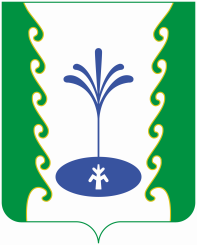 